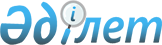 2012 жылғы 15 қаңтарға тағайындалған Қазақстан Республикасы Мәжіліс Парламенті және мәслихаттары депутаттарының кезекті сайлауын өткізу үшін сайлау учаскелерін құру туралы
					
			Күшін жойған
			
			
		
					Шығыс Қазақстан облысы Бесқарағай ауданының әкімінің 2011 жылғы 28 қарашадағы N 3-1 шешімі. Шығыс Қазақстан облысы Әділет департаментінің Бесқарағай ауданындағы Әділет басқармасында 2011 жылғы 09 желтоқсанда N 5-7-106 тіркелді. Күші жойылды - Шығыс Қазақстан облысы Бесқарағай ауданының әкімінің 2012 жылғы 29 ақпандағы N 3-1 шешімімен

      Ескерту. Күші жойылды - Шығыс Қазақстан облысы Бесқарағай ауданының әкімінің 2012.02.29 N 3-1 шешімімен.

      

      «Қазақстан Республикасындағы сайлау туралы» Қазақстан Республикасының 1995 жылғы 28 қыркүйектегі Конституциялық Заңының 23-бабына сәйкес, 2012 жылғы 15 қаңтарға тағайындалған Қазақстан Республикасы Мәжіліс Парламенті және мәслихаттары депутаттарының кезекті сайлауын өткізу үшін, Бесқарағай ауданының әкімі ШЕШТІ:



      1. Шекараларда келесі сайлау учаскелері құрылсын:



      № 1142 Жабық сайлау учаскесі



      № 438 Ново-Николаевка сайлау учаскесі

      Ново-Николаевка ауылы, Ленин көшесі (нөмірсіз үй).

      Шекарасы: Калинин көшесі, үй №№ 1-20; Октябрь көшесі, үй №№ 1-3, 5-9, 18-22, 24, 30, 32-33, 35, 39, 41-44, 50, 53-54, 56, 58-72, 74-76, 80, 84, 86-88,90, 92-96, 99, 100, 102-106, 108, 109, 112-114, Лесная көшесі,үй №№ 11-15, 17-19, 21-28; Ленин көшесі, үй №№ 2, 5, 6, 13, 15, 22, 24, 26-32, 34, 36-37, 39-40, 42-43, 45-46, 48 ,58, 60, 62, 64, 66, 68, 79, 82, 84, 88, 90, 94, 96, 98, 99, 108, 100, 112, 110; Гагарин көшесі, үй №№ 1-16, 18, 19-1-2, 20-25, 27-33; Баймұратов көшесі, үй №№ 1-24, 27, 29, 30, 32, 34-36, 38-39; 1 Май көшесі, үй №№ 2-9, 11-13, 15, 18, 20-23, 25-26, 28-31, 33-40, 43-45, 47, 48, 50, 52, 53, 55; М.Әуэзов көшесі үй №№ 10, 13, 15, 17-23, 26-28, 30, 34, 36, 38, 40-45; Новая көшесі үй №№ 1-11.



      № 439 Башкуль сайлау учаскесі

      Башкуль ауылы, Абай көшесі (нөмірсіз үй) орта мектеп.

      Шекарасы: Паровая көшесі, үй №№ 2-10, 12-14, 17, 19, 21-22, 24, 27-28; Абай көшесі, үй №№ 1, 3-6, 8-11, 13-14, 16-20, 23, 27, 29, 31, 36, 38, 40; Целинная көшесі, үй №№ 1-4, 6-11, 13-16, 18-19, 21-29, 31-40; Школьная көшесі, үй №№ 1-6, 8-9, 11-20, 22-24, 26, 28-30, 31, 34-36, Озерная көшесі, үй №№ 1-3, 5-9, 11, 13-14, 18-20, 23, 30-35, 37-43, 49.



      № 440 Букебай сайлау учаскесі

      Букебай ауылы, Яблоневая көшесі (нөмірсіз үй), Букебай орман шаруашылығының кеңсесі.

      Шекарасы: Яблоневая көшесі, үй №№ 4, 5, 6, 10-16, 15, 14, 17, 18, 19; Тополевая көшесі, үй №№ 1-14, 16-17, 9, 20, 23, 24, 25-1-2, 26, 29-1-2, 30, 31-35; Черемуховая көшесі, үй №№ 1, 2, 3, 4, 5, 6, 7, 8, 9, 10, 11, 12, 14; Солнечная көшесі, үй №№ 1, 2, 3, 4, 5, 6, 7, 9, 8, 10, 12, 14, 16; Боровая көшесі, үй №№ 1-4, 5, 6, 7-1-2, 8-1-2, 10, 12, 14, 16, 18.



      № 441 Бесқарағай сайлау учаскесі

      Бесқарағай ауылы, М. Әуэзов көшесі, үй 11, аудандық Мәдениет үйі.

      Шекарасы: Партизан көшесі, үй №№ 5, 8, 10, 18, 20, 22, 24, 26, 28, 30, 32, 36, 38; М.Әуэзов көшесі, үй №№ 1, 3, 4 ,5, 7, 9; Чехов көшесі, үй №№ 2, 7, 9, 10, 11, 13-18, 19, 21, 24-28, 29-38, 40-49, 51; Ж.Дастенов көшесі, үй №№ 1-11, 13-23, 24-35, 37, 39, 40, 43, 45, 49, 55, 57, 59, 60, 62, 64-75, 79; Некрасов көшесі, үй №№ 1, 2, 3, 5, 6, 9; Қаиырбаев көшесі, үй №№ 1-6; Молодежный көшесі, үй №№ 1, 2, 3; Желтоқсан көшесі, үй №№ 1-7, 8, 11, 12, 13, 14, 15-18, 19, 22, 24, 26, 28, 30, 32, 40; Шәкәрім көшесі, үй №№ 1-10; Южный көшесі, үй №№ 1-6, 8, 10; Юность көшесі, үй №№ 1, 3, 5; Сейфуллин көшесі, үй №№ 1, 4, 6, 8, 10-19, 21-39, 41-53, 56-57, 60-74, 75, 76-104, 106 ,107, 117, 119-123, 124, 125, 135, 136, 138, 141-143, 145, 147; Октябрь көшесі, үй №№ 1, 4-11, 17; Гоголь көшесі, үй №№ 2, 7, 9, 11, 17, 19, 21, 23; Заозерный көшесі, үй №№ 11-14, 16, 18, 20-24, 26; Коммунальная көшесі, үй №№ 1-7; Ж. Жабаев көшесі, үй №№ 1-12, 14, 16, 18, 20-37, 39, 40-51, 52, 53-57, 65, 67, 69, 75, 77, 79, 81, 85, 87, 89; Болотная көшесі, үй № 1; Лесной көшесі, үй №№ 1, 3, 5, 7, 9; 8 Март көшесі, үй №№ 2, 6-13, 15-31; Лермонтов көшесі, үй №№ 1, 5, 8-10, 12, 14, 16, 18, 22, 24, 26, 28, 30; Б. Момышұлы көшесі, үй №№ 2-4, 6-9, 10, 12, 14-17, 19, 23, 28-29, 31, 35, 41; К.Қалтаев көшесі, үй №№ 2, 7-9, 11, 13-18, 20, 22, 24-33, 35-40, 43, 46-62, 64-67, 69, 1, 73, 75, 77, 79, 81, 83; Қ.Рысқұлбеков көшесі, үй №№ 1-7, 9-15, 17-19, 22-26, 28-29, 31. 33, 37; Молдажанов көшесі, үй №№ 1-5, 8, 11, 13-18, 20-27, 29, 31, 33-51, 53-74, 78, 80-87, 89-94, 98, 101, 106, 108-116, 117, 119, 121, 123, 131, 133, 135, 137, 141, 143, 147, 149, 151, 153, 155, 157, 159, 163; Советская көшесі, үй №№ 1, 3-7, 9.



      № 442 Бесқарағай сайлау учаскесі

      Бесқарағай ауылы, Елистратов көшесі, үй 3, орта мектеп.

      Шекарасы: Гагарин көшесі, үй №№ 1-4, 5-1-2, 6-22, 24-25, 27, 29, 31, 33; Шәкәрім көшесі, үй №№ 3/12, 4-6, 8, 10, 12, 14, 16, 18, 20; Баймұратов көшесі, үй №№ 5, 7-15, 17, 19-21, 23, 25, 27; Ломоносов көшесі, үй №№ 1, 3; Автомобилистер көшесі, үй №№ 1, 2, 4, 5, 6, 7, 8, 9, 10; Короткая көшесі, үй 6, 7, 9, 10, 11, 13, 14, 15; Молдажанов көшесі, үй №№ 118, 120, 124, 126, 130, 132, 134, 136, 138, 142, 144, 146, 148, 152, 154, 156, 158, 162, 164-181, 183, 187, 191, 193, 195, 197, 199, 201, 203, 205, 207, 209-1-2, 211, 213, 215, 217, 219, 221, 223; Тәуелсіздік көшесі, үй №№ 3, 5, 7, 9, 11, 13, 15, 17, 19, 21, 22, 23,25,27,29,31,33,34,35 37, 39, 41, 43, 45, 47, 49, 51, 53; Абай көшесі, үй №№ 9-38, 39, 40-59, 62; Шевцов көшесі, үй №№ 3-35; Дорожная көшесі, үй №№ 1, 3, 4; Елистратов көшесі, үй №№ 2, 4, 5, 6, 7, 8, 10, 12. Пушкин көшесі, үй №№ 1-5, 7, 8, 9, 15-1-2, 17, 19; Западная көшесі, үй №№ 1, 2, 3, 4, 5-10, 11, 12, 13, 14, 16; Строительная көшесі, үй №№ 1, 2, 4, 5, 6, 7; Сейфуллин көшесі, үй №№ 148, 150, 152, 154-157, 160-166, 168, 169, 170, 171-185, 187-224, 225, 232, 236, 238; Қ.Рыскулбеков көшесі, үй №№ 30, 32, 39, 40, 42, 45-49, 50, 53-91, 93, 95, 97, 99, 101, 103; Пионер көшесі, үй №№ 30, 32, 39, 40, 42, 45-49, 50, 53-91, 93, 95, 97, 99, 101, 103; Дорстрой көшесі, үй №№ 1, 2; Чапаев көшесі, үй №№ 1, 2, 3; Садовая көшесі, үй №№ 1, 2, 3, 4; К. Қалтаев көшесі, үй №№ 70, 72, 76, 78, 80, 82-131, 133, 135, 137, 139, 141, 143, 145, 147, 149, 151, 153, 155, 157, Трудовые резервы көшесі, үй №№ 1, 2, 4, 6, 7; М. Қаиырбаев көшесі, үй  №№ 7, 9-16, 18, 19-23, 24, 25, 26, 27, 28-34, 36, 38, 40, 42, 44, 46, 48, 50; Корнев көшесі, үй №№ 1, 5, 6, 7, 8, 9, 10, 11, 13; М.Әуэзов көшесі, үй №№ 12-15, 17, 20-1-2, 23, 24/8, 25, 26/4, 27, 29, 33, 34, 36, 38/8, 40/4, 44, 46, 47, 48, 49, 50, 51, 53, 54, 55, 56, 57, 58, 59, 60, 61, 63, 65, 67, 69, 71, 73, 75, 77; Мир көшесі, үй №№ 1, 3, 2, 2, 4, 6.



      № 443 Беген сайлау учаскесі

      Беген ауылы, Ленин көшесі, үй № 36, орта мектеп.

      Шекарасы: Ленин көшесі, үй №№ 1-5, 18, 20, 22, 27, 33, 34, 35-43, 47-61, 76, 78. Абай көшесі, үй №№ 2-5, 7-15, 17-57, 59, 61-66, 68, 70-75, 77, 79, 81, 83, 85, 87, 89, 91, 93, 95; Озерная көшесі, үй  №№ 4-64, 66, 68, 70; Советская көшесі, үй №№ 1-7, 9-30, 32, 34, 36, 38, 40, 42, 44, 46, 48, 50, 52, 54, 56. Новая көшесі, үй №№ 2-22, 24; Мир көшесі, үй 2-5, 7-8, 10-11, 20, 22, 24, 26; 1 Май көшесі, үй №№ 1-5, 7-10, 12-14, 16-25.



      № 444 Жандос сайлау учаскесі

      Жандос ауылы (көше атаусыз, нөмірсіз үй), бастауыш мектеп.



      № 445 Орман шаруашылығы сайлау учаскесі

      Беген орман шаруашылығы, Степной көшесі (нөмірсіз үй).



      № 446 Глуховка сайлау учаскесі

      Глуховка ауылы, М. Маметова көшесі,үй 2,орта мектеп.

      Шекарасы: Школьная көшесі, үй №№ 1-7, 10-1-2, 11-12, 14-19, 20-24, 29, 30-1-2, 32, 35-8, 41, 45, 47, 49, Урожайная көшесі, үй №№ 1-2, 9, 11, 13, 15-18, 20, 23, 25, 26, 27, 28, 30, 31, 33, 38, Советская көшесі, үй №№ 1, 7, 17, 19, 21, 23, 25-26, 28, 30, 32, 34, 36; Гагарин көшесі, үй №№ 2-5, 7-9, 10-1-2, 16, 18-22, 24-28, 30, 32-33, 35, 37, 39, 52-1-2, 56, 58; Абай көшесі, үй №№ 1, 3-4, 6-7, 9, 11-12, 14-18, 20-31, 33, 37-38, 40-41, 44-45, 47, 49, 50-51; Панфилов көшесі, үй №№ 1, 2, 7, 9-14, 16-18, 19-22, 24-25, 27-33, 38, 42, 46; А. Павлов көшесі, үй №№ 8, 14, 16, 18, 27, 29, 31; Юбилейная көшесі, үй №№ 1, 2, 3, 4, 5, 6, 7, 8, 9, 10, 11, 12, 13, 14, 15, 16, 17, 18, 19, 20, 21, 22, 24, 26, 32, 34, 36, 28, 40; 60 лет ВЛКСМ көшесі, үй №№ 1, 2, 3, 4, 5, 6, 7, 9, 10, 11, 12.; М. Маметова көшесі, үй №№ 1, 3, 4, 5, 7, 9, 11, 13, 15, 17, 19, 21. Пионер көшесі, үй №№ 2, 3, 4, 5, 6, 7, 8, 9, 10, 11, 12, 13, 14; Новостройка көшесі, үй №№ 1, 3, 5; Степная көшесі, үй №№ 1, 3; Целинная көшесі, үй №№ 1, 2, 3, 4, 5, 6, 7, 10, 11, 17, 19. Жамбыл көшесі, үй №№ 4, 6, 7, 8, 9, 10, 11, 12, 13, 15, 16, 17, 18, 20, 22, 24; Октябрьская көшесі, үй №№ 2, 4, 6, 8, 10, 12; Свердлов көшесі, үй №№ 2, 3, 4, 5, 7, 9, 11, 15, 17, 19, 21, 23.



      № 447 Жыланды сайлау учаскесі

      Жыланды ауылы, Ленин көшесі, үй 31, негізгі мектеп.

      Шекарасы: Ленин көшесі, үй №№ 1-10, 12-14, 16-28, 32, 33: Лесная көшесі, үй №№ 1-10, 12-33, 35, 37, 39; Абай көшесі, үй №№ 1-9, 11, 13-28; Гагарин көшесі, үй №№1-5, 7-10, 12; Советская көшесі, үй №№ 2-17, 19, 21, 23.



      № 448 Стеклянка сайлау учаскесі

      Стеклянка ауылы, Новостройка көшесі (нөмірсіз үй), толық емес мектеп.

      Шекарасы: Молодежная көшесі, үй №№ 1-2, 3, 4, 19-26, 28, 29, 30, 31, 33-35, 37, 39-50, 52-72, 75-79; Революция көшесі, үй №№ 1-8, 15, 17-21, 25-26, 28-29, 40, 42-66; Новостройка көшесі, үй №№ 1-14, 15, 17-39.



      № 449 Бірлік сайлау учаскесі

      Бірлік ауылы (көше атаусыз, нөмірсіз үй) толық емес мектеп.



      № 450 Белокаменка сайлау учаскесі

      Белокаменка ауылы, 60 лет Октября көшесі (нөмірсіз үй), негізгі мектеп.

      Шекарасы: 60 лет Октября көшесі, үй №№ 1-51, Ленин көшесі, үй №№ 2, 4, 6, 8, 10-11, 12, 13-23, 30, 31, 32, 41, 43, 45, 47, 50; Береговая көшесі, үй №№ 1-3, 5, 7, 9, 11-12, 14, 15, 21-22, 25-27; Гагарин көшесі, үй №№ 1-4, 7, 9-10, 13-1-2, 15, 18, 19, 27, 30-32.



      № 451 Долон сайлау учаскесі

      Долон ауылы, 1 Май көшесі (нөмірсіз үй), орта мектеп.

      Шекарасы: Молодежная көшесі, үй №№ 1, 1а, 2, 3, 3а, 4, 5. 5а, 7, 9, 31, 31а, 33, 33а, 34, 35, 35а; 50 лет ВЛКСМ көшесі, үй №№ 3, 3а, 5, 5а, 7, 7а, 9, 9а 10а, 12, 12а, 13, 14, 14а, 16, 16а, 22, 22а, 24, 24а; Иван Диц көшесі, үй №№ 1-4, 6-9, 11-13, 15, 17, 19, 20, 20а, 21, 23, 24, 24а, 25, 26, 27, 27а, 28, 28а, 30, 30а, 32; Целинная көшесі, үй №№ 2, 4-9, 12, 13, 15-21, 23; 25 лет Октября көшесі, үй №№ 5, 6, 7а, 12, 15, 18-20, 23, 25-28, 32, 38, 38а, 42; Советская көшесі, үй №№ 3, 4, 7, 8, 10, 10а, 16, 17, 17а, 19, 25, 31-34, 37, 38, 40, 44, 50, 52; Абай көшесі, үй №№ 11а, 13-17, 19, 28, 28а; Ленин көшесі, үй №№ 2, 4, 5, 7, 8, 13, 14, 19, 20, 28, 30, 32, 34, 52, 54; 1 Май көшесі, үй №№ 1, 3, 13, 14, 16, 16а, 18, 22, 22а, 23-26, 28, 29, 34; Мир көшесі, үй №№ 3а, 5, 7, 9, 11, 17, 20, 23, 25; Дружба көшесі, үй №№ 1, 4, 5, 8, 9, 16; Лесной көшесі, үй №№ 1-3, 5-7; Дикопольская көшесі, үй №№ 12, 14, 16, 18, 21, 21а; Береговая көшесі, үй №№ 6, 8; Новая көшесі, үй №№ 1-3, 5, 6, 12, 13, 18.



      № 452 Бөденелі сайлау учаскесі

      Бөдене ауылы, Молдажанов көшесі (нөмірсіз үй), орта мектеп.

      Шекарасы: Ш. Құдайбердиев көшесі, үй №№ 1, 2, 2б, 3, 3а, 4, 4а, 5, 5/1, 5/2, 6, 6а, 7а, 8, 8а, 10, 12, 13, 16, 16/1-18, 18/1, 22, 24, 26, 28, 30, 32, 34, 36; Молдажанов көшесі, үй №№ 1, 1а, 2, 2а, 3, 3а, 4-7, 9, 13, 15; А.Кашаубаев көшесі, үй №№ 1, 3, 5-10, 11, 13, 15, 16, 18, 20, 20/1, 22, 24, 26, 28; Амангелді көшесі, үй №№ 4, 6, 9, 15, 18-26, 43, 45, 47, 49, 51; Қалиғожаұлы көшесі, үй №№ 1, 2, 4, 4а, 7, 14, 17-19, 21, 23, 25-27, 29, 30, 31, 33-40, 42, 44, 46, 48; Абай көшесі, үй №№ 12, 14, 15, Жамбыл көшесі, үй №№ 1-5, 8-10, 12-14, 16, 17, 19, 19а; Ленин көшесі, үй №№ 2, 4, 6, 30,34; Б.Момыш-ұлы көшесі, үй №№ 8, 10; Абай көшесі, үй №№ 3, 5, 7, 9, 11-16; Технологический көшесі, үй №№ 21, 25, 43; Новая көшесі, үй №№ 4, 6, 8; Н.Баймұратов көшесі, үй №№ 16, 17, 23.



      № 453 Мостик сайлау учаскесі

      Мостик ауылы, Ленин көшесі (нөмірсіз үй), орман шаруашылық кеңсесі.

      Шекарасы: 50  лет Октября көшесі, үй №№ 5, 6а, 8, 8а, 12, 14, 14а, 16, 16а, 18, 18а, 20, 20/1, 20/2, 22, 22а, 23, 23а, 24, 25, 26а, 27, 29, 31, 33, 35, 37-39, 39а, 41а, 41б; Боровая көшесі, үй №№ 1, 2, 2а, 4, 5, 5а, 6-8, 8а, 9, 11-14, 14а, 16-24, 26, 27, 29, 31. Ленин көшесі, үй №№ 1а, 2, 7, 7/1, 7/2, 7/3, 8б, 8в, 9, 9а, 10, 10а, 11а, 12, 12а, 13, 13а, 15, 15а, 17, 17а, 19, 23, 23а, 25, 26, 29, 31, 33, 33/1, 34/1, 37, 41, 41а, 42, 42а, 46, 46а, 48; Комаров көшесі, үй №№ 1, 3, 17, 17а, 18, 18а, 20, 22, 22/1, 34, 36, 36/1, 38а, 40а, 41-44, 46, 48, 50; 50 лет Октября көшесі, үй №№ 5, 6а, 8, 8а, 12, 14, 14а, 16, 16а, 18, 18а, 20, 20/1, 20/2, 22, 22а, 23, 23а, 24, 25, 26а, 27, 29, 31, 33, 35, 37-39, 39а, 41а, 41б; Молодежный көшесі, үй №№ 1, 3, 5, 7, 8, 9, 11; Береговая көшесі, үй 1, 3, 6.



      № 454 Черемшанск сайлау учаскесі

      Черемушка ауылы, Ленин көшесі (нөмірсіз үй), толық емес мектеп.

      Шекарасы: Школьная көшесі, үй №№ 2, 20, 22, 25, 26, 34, 36, 38, 41, 42, 54, 56-58, 60, 66-69, 70а, 92, 94, 96, 98; Ленин көшесі, үй №№ 4-9, 11, 16, 18, 20, 22, 24, 26, 36, 38, 40, 45-47, 49, 51, 53, 58, 75-78, 80, 82, 84; Береговая көшесі, үй №№ 6, 8, 18, 20, 24, 28, 40, 52.



      № 455 Канонерка сайлау учаскесі

      Канонерка ауылы, Маяковский көшесі, үй № 27, орта мектеп.

      Шекарасы: Киров көшесі, үй №№ 1, 2, 3, 4, 5, 6-7, 9-15, 17, 19-22, 25-29, 31-33, 36, 38, 40, 42, 44, 46, 50, 52, 54, 56, 60, 62, 64, 66, 68, 70, 72, 74, 75; Пушкин көшесі, үй №№ 2, 4-5, 7-10, 13-20. М.Горький көшесі, үй №№ 3, 5, 7-10, 12, 18, 20, 23, 26-27, 39-30, 32-33, 37, 39, 41, 43; Ленин көшесі, үй №№ 1, 2, 3, 4, 5, 6, 7, 8, 9-10, 12, 14-15, 18, 20-27, 29-31, 33-34, 38-40, 42, 44-53, 57-78, 80-86, 89, 91-97, 100, 103-108, 112, 116, 118, 120, 124, 128, 130, 135, 140, 142; Титов көшесі, үй №№ 1, 2, 3, 4, 5, 6, 7, 8, 9, 10, 11, 12, 14, 15, 16, 17, 19, 20, 21, 22, 23, 26-28, 30-33, 37-40, 42,43, 44, 46 ,48 ; Пионерская көшесі, үй №№ 2-6, 7, 8, 10, 11-18, 20, 22-28, 30; Павлов көшесі, үй №№ 3, 6, 12, 17-19, 22-23, 25-26, 28, 30, 34, 38, 40, 42, 44, 46, 48; Гагарин көшесі, үй №№ 1, 2, 4, 5, 6, 8, 10, 12-14, 16-19, 21, 23, 26-33, 35, 37, 39-41, 47-48, 50, 52, 54–55, 57-64, 68, 72, 74, 78, 82, 88, 90, 92, 94, 98, 100, 102, 104-106, 110, 112, 114, 116, 120, 122; Мичурин көшесі, үй №№ 1, 2-9, 11, 12, 14, 23; Новая көшесі, үй №№ 1-2, 4, 8, 10, 12, 14, 16, 20, 24, 26, 28; Куйбышев көшесі, үй №№ 1, 3-6, 8-17, 19, 23-25, 27, 31-33, 37; Восточная көшесі, үй №№ 1, 3, 4-7, 8, 9, 10, 11-12; Комсомольская көшесі, үй №№ 1-2, 6-11, 13, 16, 19, 22, 23, 25-28, 30-31, 33-35, 37, 39-41, 44-47, 49, 51, 55, 57, 59, 61, 63,65; Советская көшесі, үй №№ 3, 5, 7-8, 10, 16-22, 24, 25, 27-30, 32 ,33,35,45; Некрасов көшесі, үй №№ 1, 2 3, 4, 6, 7-9, 11-13, 15, 18, 20, 22, 24, 28; Молодежная көшесі, үй №№ 1, 3, 5, 6, 7, 8, 9, 10, 12; Чехов көшесі, үй №№ 1, 3-4, 7-9, 14-17, 19-21, 26; Маяковский көшесі, үй №№ 4-6, 8, 10, 14, 16-22, 24-26, 28, 30, 32, 34, 36; Абай көшесі, үй №№ 1, 10, 12, 14, 16.



      № 456 Қара-Мырза сайлау учаскесі

      Қара-Мырза ауылы, Лесная көшесі (нөмірсіз үй), орта мектеп.

      Шекарасы: Ленин көшесі, үй №№ 1, 2-3, 4, 5, 6, 7, 8, 9, 10, 13, 14, 15, 16, 17, 18-25, 26, 27-29, 30, 31, 32, 33; Лесная көшесі, үй  №№ 1, 2, 3, 4, 5, 6, 8, 10, 12, 14, 16, 18, 20; Мичурин көшесі, үй №№ 1, 2, 3, 4, 5, 7, 9. 10; Пионерская көшесі, үй  №№ 1, 2-3, 5, 7, 9, 11, 13; Новая көшесі, үй №№ 1, 3, 5, 7, 9, 11, 13, 15; Боровая көшесі, үй №№ 1-2, 3, 4-9, 11; Абай көшесі, үй  №№ 2, 3, 4, 5, 6-1-2, 7, 8, 10.



      № 457 Қарабаш сайлау учаскесі

      Қарабаш кардоны (атаусыз көше, нөмірсіз үйлер).

      Орман шаруашылық кеңсесі.



      № 458 М-Владимировка сайлау учаскесі

      М-Владимировка ауылы, Школьная көшесі (нөмірсіз үй), орта мектеп.

      Шекарасы: Елистратов көшесі, үй №№ 23, 25, 27, 29, 31, 33, 35, 36, 37;

      Ленин көшесі, үй №№ 1-6, 8-12, 16, 18-28, 30, 32, 34-35, 38, 40-42, 44-48, 50-55, 57-58, 60, 61, 62, 63, 65, 66, 67, 68, 70, 71, 73, 74, 76, 77, 78, 79, 80, 81, 82, 83, 84, 85, 86, 87, 88, 89, 90, 92, 93, 94, 96, 97, 101, 103, 105, 107, 109, 111, 115, 119, 121, 125, 129, 131, 133, 135, 137, 139, 141, 143, 145; Молодежная көшесі,үй №№ 1, 2, 3, 4, 5, 6, 7, 9, 10, 11, 12, 15, 17; Лесная көшесі,үй №№ 1-12, 14, 16, 18, 20, 22; Рабочий переулок көшесі, үй №№ 1, 2, 3; Новая көшесі, үй №№ 1-8, 10-11, 12, 13; Крупская көшесі, үй №№ 2, 4-10, 12, 16-17, 19, 21-34, 36-38, 40, 43-46, 48-49, 51, 53, 55, 57, 59, 62-65, 67-69, 73, 76, 78-81, 83, 85, 87, 95, 97, 99, 101, 103, 109, 111, 113, 115, 117, 119, 121, 125, 127, 129; Гоголь көшесі, үй №№ 1-3, 5, 7, 11, 13; Киров көшесі, үй №№ 2-6; Корнев көшесі, үй  №№ 1-7, 9-25, 27-28, 30, 33, 35-37, 39, 41-42, 44, 46, 48-49, 53; Почтовая көшесі, үй №№ 1-2, 4, 8, 10-21, 23, 25, 31, 33;  Зеленая көшесі, үй №№ 4-6, 11, 13, 15, 17, 21, 23, 27, 29; Садовая көшесі, үй №№ 1, 3-5, 7; Степная көшесі, үй №№ 3, 7, 15; 1 Май көшесі, үй №№ 2-3, 5-9, 11; Горький көшесі, үй №№ 1-5, 6, 8, 9, 10, 12, 14-15, 17, 19, 21, 23, 37, 41, 43, 45, 51, 53, 57, 59, 61, 63, 65, 67, 69; Школьная көшесі, үй №№ 3-5, 9-1-2, 10, 11, 14, 16; Гагарин көшесі, үй №№ 5, 7-8, 10-11, 13-19, 22, 24-30, 32-33, 35, 39, 43, 45, 47, 48, 50, 52, 54-57, 59, 62, 64, 68; Калинин көшесі, үй №№ 2-4, 7, 15, 17, 19-21, 23.



      № 459 Бозтал сайлау учаскесі

      Бозтал ауылы (атаусыз көше, нөмірсіз үйлер).



      № 460 Семеновка сайлау учаскесі

      Семеновка ауылы, Чернышевский көшесі (нөмірсіз үй), орта мектеп.

      Шекарасы: Куйбышев көшесі, үй №№ 1-35, 41-61; Ленин көшесі, үй №№ 1-59; Гагарин көшесі, үй №№ 1-72; Абай көшесі, үй №№ 2-42; Степная көшесі, үй №№ 1-25; Киров көшесі, үй №№ 1-18; Ворошилов көшесі, үй №№ 2-16; Буденный көшесі, үй №№ 1-16; Чехов көшесі, үй №№ 2-18; Гоголь көшесі, үй №№ 1-23; Титов көшесі, үй №№ 1-16; Чернышевский көшесі, үй №№ 1-11; Целинная көшесі, үй №№ 2-13; Молодежная көшесі, үй №№ 1-22.



      № 461 Өндіріс сайлау учаскесі

      Өндіріс ауылы, Абай көшесі, үй № 10, орта мектеп.

      Шекарасы: А. Кашаубаев көшесі, үй №№ 1-20; С.Сейфуллин көшесі, үй №№ 1-14; 25 Партсъезда көшесі, үй №№ 2-18; Габбасова көшесі, үй №№ 1-19; Ергалиев көшесі, үй №№ 1-38; Иманов көшесі, үй №№ 1-41; Алтынсарин көшесі, үй №№ 1-19; Абай көшесі, үй №№ 3-31; Әуэзов көшесі, үй №№ 1-29; Новая көшесі, үй №№ 1-11.



      № 462 Семеновка орман шаруашылық сайлау учаскесі

      Семеновка орман шаруашылығы (атаусыз көше, нөмірсіз үйлер), орман шаруашылығының кеңсесі.



      № 463 Дөнгелек сайлау учаскесі

      Дөнгелек кардоны (атаусыз көше, нөмірсіз үйлер), орман шаруашылығының кеңсесі.



      № 464 Семияр сайлау учаскесі

      Семияр ауылы М. Қаиырбаев көшесі, № 16, орта мектеп.

      Шекарасы: Береговая көшесі, үй №№ 1, 3-1-2, 4, 6, 10, 12, 14, 16, 18, 24, 26, 28; Мир көшесі, үй №№ 1-1-2, 2-5, 8, 10-13, 17-22, 24-29; Ленин көшесі, үй №№ 1-5, 7, 10, 11, 12, 13, 14, 16, 18-21, 23, 27, 31, 33, 35; Мелиораторлар көшесі, үй №№ 1, 2, 3, 4, 5, 6, 8, 9, 10, 12, 15; М. Қаиырбаев көшесі, үй №№ 1, 3, 2, 4-6, 8, 11, 14, 15, 19, 20-21, 23, 26, 28; Степная көшесі, үй №№ 2, 6, 11, 12, 14, 16, 18-21, 23; Абай көшесі, үй №№ 1-5, 9, 11-18, 33; А.Иманов көшесі, үй №№ 2, 4, 8, 10, 12, 14, 18, 20, 22, 24, 26, 28, 30, 32/1, 34, 38, 42, 44, 46, 48; М. Горький көшесі, үй №№ 7, 8, 11, 13, 55, 18, 20, 22, 23, 24, 25, 26, 28, 32, 34, 36, 38, 40; Нуртазин көшесі, үй №№ 1-14, 16-20, 23, 25, 28, «Байбера» нүктесі үй № 1.



      № 465 Кривинка сайлау учаскесі

      Кривинка ауылы, Ленин көшесі (нөмірсіз үй), орта мектеп.

      Шекарасы: Ленин көшесі, үй №№ 1, 2, 3, 4, 5, 6, 14-16, 20, 22, 26, 28, 30, 32-36, 39, 40-42, 44, 62, 64, 68, 70, 72, 74; Чичканов көшесі, үй №№ 1-8, 10-13, 15; Лесная көшесі, үй №№ 7, 9, 13, 15; Береговая көшесі, үй №№ 2, 4, 6, 8, 10, 12, 14, 16, 18, 20, 22; Гагарин көшесі, үй №№ 1, 5, 7, 9-1-2, 11, 13, 15, 17, 21, 24-25, 27-29, 30-1-2, 31-37, 39-45, 47-51, 53, 55, 57, 59; Советская көшесі, үй №№ 4, 5, 6, 7, 8, 11-18, 20-27, 30-35, 39, 41, 43, 45, 46, 47, 49, 51, 53, 55, 57, 59; К.Маркс көшесі, үй №№ 2-10, 11, 12-21, 23, 25, 37, 54; 1 подстанция үй № 1 және үй № 2 мал шаруашылығының нүктелері.



      № 466 Лесной сайлау учаскесі

      Лесной ауылы, III-квартал, мектеп.

      Шекарасы: 1-квартал №№ 1-7, 10-13, 15-19, 21-24, 26-29, 31, 32; 2-квартал №№ 2—5, 6, 7, 8, 9, 10-16, 18-22; 3-квартал №№ 2-5, 6 по 10, 12-14, 15, 16-17, 18 ,19, 20-24, 25, 27-32. № 1 үй Алтыбай нүктесі, № 1 үй Мұздықұдық нүктесі, № 1 үй Чумычкин нүктесі, № 1 үй Мұқатай нүктесі.



      № 467 Грачи сайлау учаскесі

      Грачи ауылы, Абай көшесі (нөмірсіз үй).



      № 468 Сосновка сайлау учаскесі

      Сосновка ауылы, Школьная көшесі, үй № 3, орта мектеп.

      Шекарасы: Школьная көшесі, үй №№ 1-3, 5-8, 10, 12, 14-15, 17-19, 21-22, 24-26, 30; Абай көшесі, үй №№ 2-8, 10-14, 18, 21-23, 25-38, 40, 42, 44; Тельман көшесі, үй №№ 1, 3-5, 6, 14; Пушкин көшесі, үй №№ 2-9, 11-12, 14, 16; Степная көшесі, үй №№ 1, 3, 5, 9; Советская көшесі, үй №№ 1-11, 13; Королев көшесі, үй №№ 8-13, 15-19, 21-26, 29, 31, 35, 39, 41-45, 49-55, 57, 59, 63-69, 71-77, 81-83, 87, 89, 91-93, 97-99, 101-113; Ленин көшесі, үй №№ 1-2, 7, 11-17, 23, 27-33, 36-46, 50-52, 54-58, 60-66, 70-78, 80, 87, 91-95, 100-115, 119, 121-129, 130-133, 136-141, 143-149, 151, 154; Чехов көшесі, үй №№ 3-15; Пионер көшесі, үй №№ 1-3, 5-12, 19; М.Горький көшесі, үй №№ 1-5, 8, 11, 13, 17, 19; Мир көшесі, үй №№ 1, 4, 6, 11, 13, 14, 16, 18, 1 Май көшесі, үй № 1; Гагарин көшесі, үй №№ 1-7, 10-14, 17, 19, 20-28, 31-33, 37-39, 41-45, 47-53, 56, 61-65, 70-71, 75, 77, 81, 89, 93, 97; 50 лет Октября көшесі, үй №№ 1, 5, 6; К.Маркс көшесі, үй №№ 22, 39, 45, 49.



      № 469 Қоянбай сайлау учаскесі

      Қоянбай ауылы (атаусыз көше, нөмірсіз үй) орта мектеп.

      Шекарасы: Абылайхан көшесі, үй №№ 1-8, 10-13, 15, 17, 19, 22, 29-32, 34-40, 42-47, 49, 53, 55, 57; Рысқұлов көшесі, үй №№ 1-4, 7-10, 12, 16, 18, 23, 26, 38, 30-38, 43-49, 52-53, 60, 62, 64; Абай көшесі, үй №№ 2, 3, 5, 12, 18, 20, 23, 25, 27, 29; 31; Сатпаев көшесі, үй №№ 2, 7-9, 11, 10, 12, 14, 13-19, 22-25, 31, 33, 35; Жамбыл көшесі, үй № 4, 6; А.Кашаубаев көшесі, үй №№ 1, 2-3, 5, 7-9, 8, 10, 12, 11, 13; С.Сейфуллин көшесі, үй №№ 1-2, 4, 6; Ш.Валиханов көшесі, үй №№ 3, 5, 7, 6, 8, 10, 12, 14, 16, 18, 19; М.Қаиырбаев көшесі, үй  №№ 1, 3, 2, 4, 5, 7-10.



      № 470 Морозов сайлау учаскесі

      Куйбышев көшесі, үй № 22, Морозов орман шаруашылығының кеңсесі.

      Шекарасы: Куйбышев көшесі, үй №№ 1, 2, 4, 6, 5, 7, 9, 8, 11, 13, 12, 15, 16, 18, 28-35, 31, 33, 29, 35, 37, 39, 42-45, 46, 47, 50-53, 56-58; Боровая көшесі, үй №№ 2, 3, 4-6; Лесная көшесі, үй №№ 1-5, 7-12, 14, 16, 18, 20; Киров көшесі, үй №№ 1, 2-6, 8-9, 14-19, 21-23, 31, 33, 35, 37, 38.



      № 1129 сайлау учаскесі

      Старая Крепость ауылы (атаусыз көше, нөмірсіз үйлер), «Лада» шаруақожалығының кеңсесі.



      № 1158 сайлау учаскесі

      Бесқарағай ауылы, Сейфуллин көшесі үй № 106.

      Шекарасы: Крупская көшесі, үй №№ 1-79, 2-72; Гоголь көшесі, үй №№ 7-23; Октябрьская көшесі, үй №№ 1-17, 4-10; Заозерная көшесі, үй №№ 11-23, 12-26; Лесная көшесі, үй №№ 1-9; Степная көшесі, үй №№ 1-41, 2-16; Болотная көшесі, үй № 1; Некрасов көшесі, үй №№1-9,2- 6; 8-Март көшесі, үй №№ 9-31, 2-28; Лермонтов көшесі, үй №№ 1-9, 8-30; Советская көшесі, үй №№ 1-11, 4-6; 40 лет Победы көшесі, үй №№ 1-9, 2-10; Южная көшесі, үй №№ 1-5, 2-12; Юность көшесі, үй №№ 1-5; Совхоз көшесі, үй №№ 1-19, 2-40; Киров көшесі, үй №№ 1-89, 2-54; Балапан нүктесі.



      2. Осы шешімнің орындалуын бақылау аудан әкімінің орынбасары К. К. Мирашевқа жүктелсін.



      3. Шешім алғаш ресми жарияланған күннен кейін он күнтізбелік күн өткен соң қолданысқа енгізіледі.

      

      

      Аудан әкімі                                      К. БАЙГОНУСОВ

      

      КЕЛІСІЛГЕН:

      

      Аудандық аумақтық сайлау

      комиссиясының төрағасы                           Е. Рахметуллин
					© 2012. Қазақстан Республикасы Әділет министрлігінің «Қазақстан Республикасының Заңнама және құқықтық ақпарат институты» ШЖҚ РМК
				